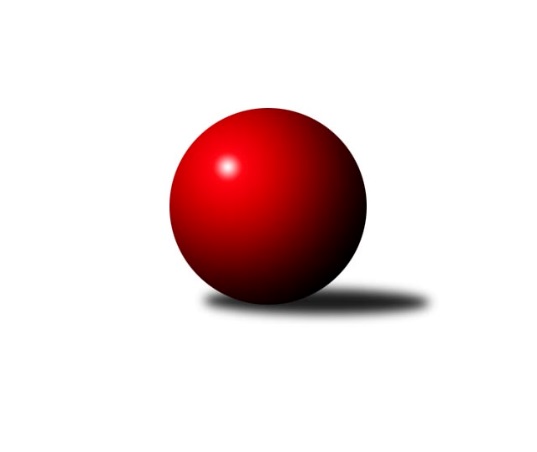 Č.6Ročník 2022/2023	2.11.2022Nejlepšího výkonu v tomto kole: 1537 dosáhlo družstvo: TJ Spartak Trhové Sviny EMeziokresní přebor ČB-ČK B 4 členné  2022/2023Výsledky 6. kolaSouhrnný přehled výsledků:Kuželky Borovany D	- TJ Nová Ves B	2:4	1309:1391	2.0:6.0	1.11.TJ Spartak Trhové Sviny D	- TJ Spartak Trhové Sviny E	2:4	1512:1537	5.0:3.0	2.11.Tabulka družstev:	1.	TJ Spartak Trhové Sviny E	5	5	0	0	25.0 : 5.0 	27.0 : 13.0 	 1513	10	2.	TJ Spartak Trhové Sviny D	5	3	0	2	18.0 : 12.0 	22.5 : 17.5 	 1396	6	3.	TJ Nová Ves B	5	3	0	2	17.0 : 13.0 	23.0 : 17.0 	 1418	6	4.	Kuželky Borovany D	5	1	0	4	9.0 : 21.0 	14.0 : 26.0 	 1258	2	5.	Kuželky Borovany E	4	0	0	4	3.0 : 21.0 	9.5 : 22.5 	 1321	0Podrobné výsledky kola:	 Kuželky Borovany D	1309	2:4	1391	TJ Nová Ves B	Milan Šimek	 	 174 	 163 		337 	 1:1 	 291 	 	126 	 165		Ladislav Staněk	Tomáš Novotný	 	 171 	 145 		316 	 0:2 	 441 	 	222 	 219		Saša Sklenář	Karel Beleš	 	 160 	 161 		321 	 1:1 	 271 	 	104 	 167		František Vašíček	Ondřej Plzák	 	 164 	 171 		335 	 0:2 	 388 	 	194 	 194		Milan Churavýrozhodčí: Jiří MalovanýNejlepší výkon utkání: 441 - Saša Sklenář	 TJ Spartak Trhové Sviny D	1512	2:4	1537	TJ Spartak Trhové Sviny E	František Polák	 	 179 	 196 		375 	 1:1 	 376 	 	182 	 194		Vlastimil Kříha	Nela Koptová	 	 178 	 198 		376 	 2:0 	 368 	 	177 	 191		Jan Votruba	Bedřich Kroupa	 	 186 	 193 		379 	 2:0 	 372 	 	185 	 187		Josef Svoboda	Nela Horňáková	 	 190 	 192 		382 	 0:2 	 421 	 	196 	 225		Bohuslav Švepešrozhodčí: Josef SvobodaNejlepší výkon utkání: 421 - Bohuslav ŠvepešPořadí jednotlivců:	jméno hráče	družstvo	celkem	plné	dorážka	chyby	poměr kuž.	Maximum	1.	Saša Sklenář 	TJ Nová Ves B	419.00	283.7	135.3	5.3	3/3	(441)	2.	Bohuslav Švepeš 	TJ Spartak Trhové Sviny E	404.67	281.8	122.9	5.5	2/2	(421)	3.	Milan Churavý 	TJ Nová Ves B	389.50	275.2	114.3	9.8	3/3	(394)	4.	Josef Svoboda 	TJ Spartak Trhové Sviny E	382.50	268.8	113.8	8.5	2/2	(399)	5.	Milan Bednář 	TJ Nová Ves B	377.50	279.0	98.5	16.0	2/3	(387)	6.	Jiří Švepeš 	TJ Spartak Trhové Sviny E	371.75	266.8	105.0	10.5	2/2	(394)	7.	Nela Koptová 	TJ Spartak Trhové Sviny D	367.33	263.0	104.3	10.3	2/2	(407)	8.	Josef Malík 	Kuželky Borovany E	364.00	266.2	97.8	13.5	3/3	(371)	9.	Josef Špulka 	Kuželky Borovany D	357.50	257.0	100.5	9.5	2/2	(358)	10.	Bedřich Kroupa 	TJ Spartak Trhové Sviny D	355.63	257.8	97.9	17.3	2/2	(379)	11.	Vít Malík 	TJ Spartak Trhové Sviny D	355.50	250.5	105.0	11.5	2/2	(376)	12.	Vlastimil Kříha 	TJ Spartak Trhové Sviny E	354.08	251.2	102.9	11.3	2/2	(391)	13.	František Stodolovský 	Kuželky Borovany E	343.00	248.7	94.3	17.3	3/3	(361)	14.	František Polák 	TJ Spartak Trhové Sviny D	332.63	246.4	86.3	17.3	2/2	(397)	15.	Karel Beleš 	Kuželky Borovany D	328.38	244.1	84.3	16.9	2/2	(338)	16.	Ladislav Staněk 	TJ Nová Ves B	314.17	239.3	74.8	22.0	3/3	(363)	17.	Iva Soukupová 	Kuželky Borovany E	310.67	232.2	78.5	20.5	3/3	(351)	18.	František Vašíček 	TJ Nová Ves B	305.83	230.8	75.0	24.5	3/3	(353)	19.	Radomil Dvořák 	Kuželky Borovany E	305.50	231.0	74.5	21.0	2/3	(308)	20.	Milan Šimek 	Kuželky Borovany D	300.38	231.8	68.6	22.5	2/2	(343)	21.	Tomáš Novotný 	Kuželky Borovany D	283.38	207.9	75.5	20.6	2/2	(327)		Bohuslav Švepeš 	TJ Spartak Trhové Sviny E	379.50	270.5	109.0	11.5	1/2	(384)		Jan Votruba 	TJ Spartak Trhové Sviny E	368.00	255.0	113.0	12.0	1/2	(368)		Nela Horňáková 	TJ Spartak Trhové Sviny D	355.67	263.0	92.7	16.0	1/2	(382)		Lukáš Průka 	TJ Spartak Trhové Sviny D	330.00	247.0	83.0	14.0	1/2	(330)		Ondřej Plzák 	Kuželky Borovany D	326.33	237.0	89.3	18.0	1/2	(339)		Jaroslava Frdlíková 	Kuželky Borovany E	312.00	242.0	70.0	20.0	1/3	(312)		Marie Dvořáková 	Kuželky Borovany E	293.00	215.0	78.0	17.0	1/3	(293)Sportovně technické informace:Starty náhradníků:registrační číslo	jméno a příjmení 	datum startu 	družstvo	číslo startu
Hráči dopsaní na soupisku:registrační číslo	jméno a příjmení 	datum startu 	družstvo	Program dalšího kola:7. kolo			Kuželky Borovany D - -- volný los --	8.11.2022	út	17:00	TJ Spartak Trhové Sviny E - Kuželky Borovany E	10.11.2022	čt	17:00	TJ Nová Ves B - TJ Spartak Trhové Sviny D	Nejlepší šestka kola - absolutněNejlepší šestka kola - absolutněNejlepší šestka kola - absolutněNejlepší šestka kola - absolutněNejlepší šestka kola - dle průměru kuželenNejlepší šestka kola - dle průměru kuželenNejlepší šestka kola - dle průměru kuželenNejlepší šestka kola - dle průměru kuželenNejlepší šestka kola - dle průměru kuželenPočetJménoNázev týmuVýkonPočetJménoNázev týmuPrůměr (%)Výkon3xSaša SklenářNová Ves B4413xSaša SklenářNová Ves B126.894415xBohuslav ŠvepešSp. T.Sviny  E4215xBohuslav ŠvepešSp. T.Sviny  E116.274215xMilan ChuravýNová Ves B3885xMilan ChuravýNová Ves B111.643881xNela HorňákováTr. Sviny D3821xNela HorňákováTr. Sviny D105.493822xBedřich KroupaTr. Sviny D3793xBedřich KroupaTr. Sviny D104.673793xNela KoptováTr. Sviny D3763xNela KoptováTr. Sviny D103.84376